I UNIDADGuía n° 2  (Música)II.- Responde las siguientes preguntas. ¿Cuál  género musical te gusto más y porque? ________________________________________________________________________________________________________________________________________________________________Además de la cueca ¿Habías escuchado algunos de los otros estilos? ¿En qué situación? (fiesta, en tu casa etc.)_____________________________________________________________________________________________________________________________________________________________________________________________________________________________________________________________________Nombras las características que tienen en común los estilos musicales escuchados. (armonía, instrumentos, ritmo voces etc.)_____________________________________________________________________________________________________________________________________________________________________________________________________________________________________________________________________III. Une con una línea el estilo con el país que corresponda: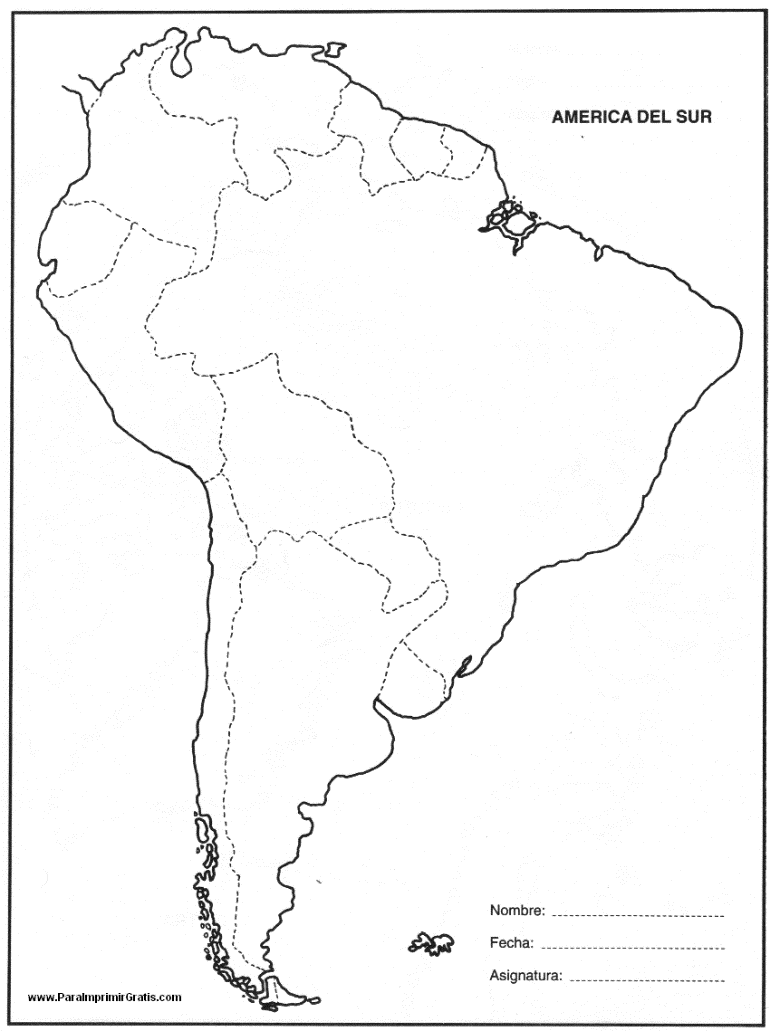 Nombre:Curso:8° básico A y CFechaPuntaje EvaluaciónPuntaje EvaluaciónPuntaje de corte (60%):Puntaje de corte (60%):Puntaje obtenido:Puntaje obtenido:Calificación:Calificación:INSTRUCCIONES: I.- Escucha los siguientes audios y responde las preguntas asociadas a él.II.- Ante cualquier duda puedes escribir al correo leonidas.lopez@elar.clIII.- Fecha máxima de envío: viernes 03 de abril.Objetivos: reconocer auditivamente los diferentes estilos musicales Contenidos: Unidad 1: Escuchando, cantando y tocando1.-Cueca2.-samba3.-tango4.-cumbia5.-huayno6.-Salsa7.-trap8.-Reggaetón